Minor’s Policy Communication Plan for Girl’s STEM Camp (Middle School Students)The Center for the Ultra-wide-area Resilient Electrical Energy Transmission Networks (CURENT) is dedicated to providing a safe environment for your child.  We believe that we have done an excellent job in the past but due to increased state and national attention to security, we have formalized our policies to provide awareness to parents.  Our facilities are inherently not equivalent to a middle school so additional adult supervision has been implemented to provide a similar level of security.  To provide this environment we have established the following policies:The drop-off/pick-up point will be in Lot 7 next to the Min Kao Building.  On rainy days, please come up to the Min Kao first floor doors to drop-off/pick-up your child.  Instructions to this location can be found later in this document.  A camp helper will have a sign-in/sign-out sheet that you will need to sign for the first few days until we become familiar with who the guardians are.  Students can be dropped off up to 20 minutes before the start of the program.  The drop off time period is between 8:40 am and 9:00 am.  .If a student needs to be dropped-off after this time period, they can be brought to the classroom for sign-in (either Min Kao Room 416 or Min Kao Room 419)If a student needs to be picked-up before the end of the day, then Judy Evans needs to be contacted in advance of pick-up.People picking-up students need to be on an authorized pick-up list and must show photo identification at the time of pick-up.People not on the list asking to pick-up students will not be allowed to leave with the student until we have confirmed the situation with one of the parent contacts.We ask that electronic devices are not brought to the camp or if any device is brought that it is put away for the duration of the day; otherwise, devices will be collected at the beginning of the class.During normal operation of our program your child will be primarily located in Min Kao Room 416 (project room), Min Kao Room 419 (lecture room) and Min Kao Room 418 (Tesla computer lab).   Contact information for the main representatives of the camp are located below for you benefit.All contacts and teachers of the camp will have undergone Minor Participation training and background checks prior to the start of the program and have been approved by the Education Coordinator.Campers must be in pairs and with approved adult when outside the common classrooms.Campers will be escorted to and from the restrooms by an approved adult.The restroom will be checked prior to the girls using the facilities and the adult will wait outside the restroom.A field trip is scheduled for Thursday, June 29th.  A permission form detailing times, locations, and contacts will be provided and the bottom portion of the form must be returned and signed.  Field trip campers will be transported by 12 person van or university-procured buses.  A ratio of 5 campers per adult will be maintained to watch over the campers.  All adults will have been approved by the Education Coordinator.  Campers must:Follow the directions of their chaperoning adultStay with the chaperoning adultRemain in the groups with their peersComply with all University and Facility rulesStudents that do not obey rules or cause other problems may result in conferences with the Education Coordinator, parent conferences, elimination of field trip eligibility, suspension, or termination from the program.CURENT ContactsClassroom Location:MHK416 – Tesla Computer LabMHK418 – Project Room (also known as Programming Clinic)MHK419 – Lecture Room Driving Directions:Primary Drop-off – Lot 7 and/or 1st Floor Entrance of Min Kao Building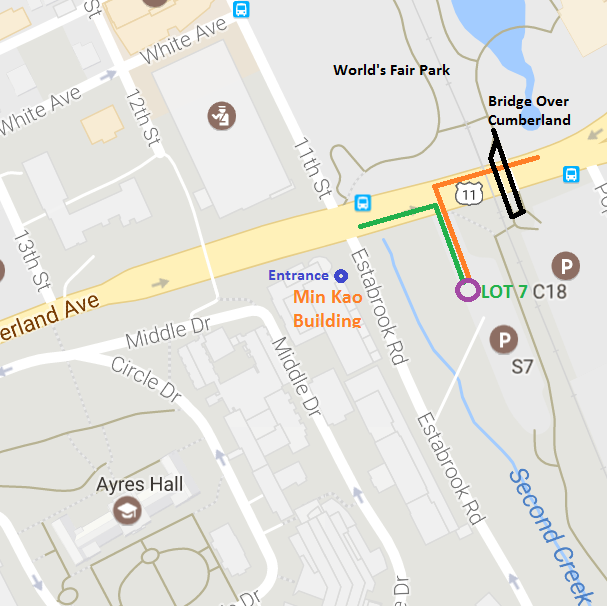 A secondary Drop-off will be located on Estabrook Road in front of the Min Kao Entrance but that is a very difficult path to get to the building unless you are familiar with campus.  Due to road closures, to get to Estabrook requires driving under the football stadium.CURENT Contact FormPlease include at least three contacts that are available for calls during camp hours (8:40 am – 4:20 pm).  Preferably cell phone numbers are also included.  Please list contacts in order that we should call with most important (primary contact/ guardian) being first in the table.  Additional information can be attached to this form on a separate page.Please provide all people that you wish to have permission to pick-up your child (Note:  photo ID is required for pick-up)Modifications to this form can be made only by Guardians of the camper.Are there any food restrictions, food allergies, medical issues, or other information that may be important during this camp that we should be knowledgeable about?________________________________________________________________________________________________________________________________________________________________________________________________________________________________________________________________________________________________________________________________________________________________________________________________________I understand and will comply with the rules established by CURENT:  Signature of Primary Contact _________________________________________   Date ___________________Printed Name __________________________________________NameOffice Phone #Cell Phone/Text #EmailDr. Chien-fei Chen865-974-3787509-432-5075cchen26@utk.eduMr. Erin Wills865-974-9401  423-612-0611ewills1@utk.eduMs. Wendy Smith865-974-9707wksmith@utk.eduMs. Judy Evans865-974-9712jevans20@utk.edu Ms. Pam Arrowood865-974-9134parrowoo@utk.edu NameRelationship to CamperOffice/Home NumberCell Phone NumberEmail AddressPrimary Contact/Guardian:NameRelationship to Camper